АДМИНИСТРАЦИЯКРАСНОКАМСКОГО МУНИЦИПАЛЬНОГО РАЙОНАПЕРМСКОГО КРАЯПОСТАНОВЛЕНИЕ25.02.2015								               № 298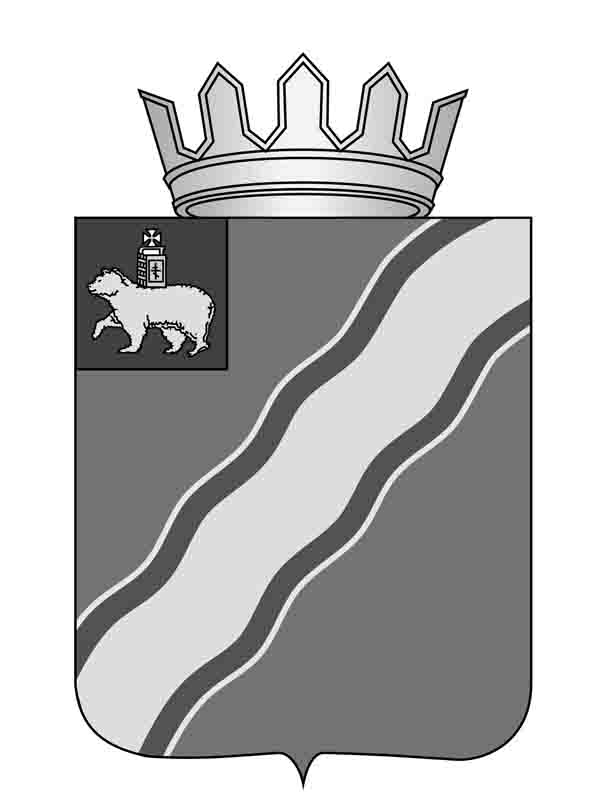 О конкурсе «Лучший муниципальный
служащий администрации Краснокамского 
муниципального района»В целях поощрения муниципальных служащих администрации Крансокамского муниципального района за значительные достижения в области муниципальной службы, повышения престижа муниципальной службы администрация Краснокамского муниципального районаПОСТАНОВЛЯЕТ:1. Утвердить прилагаемые:1.1. Положение о конкурсе "Лучший муниципальный служащий  администрации Краснокамского муниципального района";1.2. Состав организационного комитета конкурса «Лучший муниципальный служащий  администрации Краснокамского муниципального района».2. Разместить  Положение о конкурсе "Лучший муниципальный служащий   администрации Краснокамского муниципального района"  на официальном сайте администрации Краснокамского муниципального района в сети Интернет www.krasnokamskiy.com.3. Установить, что финансирование расходов, связанных с проведением конкурса «Лучший муниципальный служащий администрации Краснокамского муниципального района", осуществляется в пределах средств, предусмотренных муниципальной программой «Укрепление гражданского единства на территории Краснокамского муниципального района на 2015 – 2017 годы».4. Контроль исполнения распоряжения  возложить на управляющего делами администрации Краснокамского муниципального района И.А.Шилоносову. 
Глава Краснокамскогомуниципального района -глава администрации Краснокамскогомуниципального района                                                                Ю.Ю.КрестьянниковЖернакова О.С.4 49 01УТВЕРЖДЕНОпостановлением администрации Краснокамского муниципального районаот 25.02.2015 № 298ПОЛОЖЕНИЕо конкурсе «Лучший муниципальный служащий 
 администрации Краснокамского муниципального района»I. Общие положения1.1. Настоящее Положение определяет порядок организации и проведения ежегодного конкурса «Лучший муниципальный служащий администрации Краснокамского муниципального района» (далее – Конкурс).1.2. Основными целями Конкурса являются:- выявление и признание заслуг и профессиональных достижений муниципальных служащих;- повышение престижа профессии муниципального служащего;- содействие формированию резерва управленческих кадров;- раскрытия творческого потенциала муниципальных служащих;- развитие муниципальной службы.1.3. Задачами Конкурса являются:- определение победителей Конкурса по номинациям; - стимулирование активности и повышение мотивации эффективного исполнения муниципальными служащими своих должностных обязанностей, укрепление стабильности профессионального кадрового состава;- систематизация и распространение опыта работы лучших руководителей и специалистов органов местного самоуправления муниципального образования;- формирование благоприятного общественного мнения о деятельности муниципальных служащих.1.4. Конкурс проводится ежегодно.1.5. Конкурс проводится по следующим номинациям:«Лучший руководитель органа местного самоуправления»;«Лучший муниципальный служащий администрации Крансокамского муниципального района».1.6. В каждой номинации по итогам конкурса определяется один лауреат из числа муниципальных служащих - участников конкурса, замещающих должности муниципальной службы.II. Порядок подготовки Конкурса2.1. Для организации и проведения Конкурса постановлением администрации Краснокамского муниципального района создается организационный комитет Конкурса (далее – Оргкомитет), который осуществляет свою деятельность в соответствии с настоящим Положением, и утверждается его состав.2.2. Оргкомитет в своей деятельности руководствуется Конституцией Российской Федерации, федеральными конституционными законами, федеральными законами и иными нормативными правовыми актами Российской Федерации, законами Пермского края, иными нормативными правовыми актами Пермского края и настоящим Положением.2.3. Оргкомитет состоит из председателя, заместителя председателя, секретаря, иных членов оргкомитета – заместителей главы Краснокамского муниципального района; заведующего юридическим отделом; начальника финансового управления администрации Краснокамского муниципального района; представителя профсоюзной организации.2.4. Основными задачами Оргкомитета являются:- объективная оценка муниципальных служащих, представивших документы для участия в Конкурсе;- определение победителей Конкурса.2.5. Оргкомитет для решения возложенных на него задач осуществляет следующие функции:- размещает объявление о проведении Конкурса на сайте администрации Краснокамского муниципального района в информационно-телекоммуникационной сети Интернет;- устанавливает срок представления документов на участие в Конкурсе;- рассматривает документы, представленные муниципальными служащими для участия в Конкурсе;- принимает решение о признании Конкурса несостоявшимся в случаях, предусмотренных пунктами 4.9, 5.1 настоящего Положения.2.6. Оргкомитет для решения возложенных на него задач имеет право:- запрашивать и получать в установленном порядке необходимые материалы от муниципальных служащих, представивших документы для участия в Конкурсе,  органов местного самоуправления;- по предварительному согласованию приглашать на свои заседания участников Конкурса, представителей государственных органов, органов местного самоуправления, общественных объединений, экспертов, специалистов, иных граждан.2.7. Заседания Оргкомитета проводит председатель Оргкомитета, а в его отсутствие – заместитель председателя Оргкомитета.Заседание Оргкомитета считается правомочным, если на нем присутствует не менее двух третей от общего числа его членов.2.8. Секретарь Оргкомитета:- принимает, регистрирует и систематизирует по номинациям документы муниципальных служащих;- информирует муниципальных служащих, представивших документы для участия в Конкурсе, о результатах прохождения этапов Конкурса, победителей Конкурса о времени и месте награждения;- ведет протоколы заседаний Оргкомитета, в которых фиксирует его решения и результаты голосования;осуществляет иные функции по обеспечению проведения Конкурса. 2.9. Организационно-техническое обеспечение деятельности Оргкомитета осуществляется администрацией Краснокамского муниципального района.III. Участники Конкурса3.1. К участию в Конкурсе допускаются муниципальные служащие администрации Краснокамского муниципального района и отраслевых (функциональных) органов  администрации Краснокамского муниципального района, имеющие стаж муниципальной службы не менее 3 лет, не имеющие дисциплинарных взысканий за предшествующий год и год проведения Конкурса, представившие в полном объеме документы для участия в Конкурсе согласно формам, условиям и срокам, установленным Положением. В случае, если в процессе проведения Конкурса на любом из его этапов к конкурсанту будет применено дисциплинарное взыскание, он отстраняется от дальнейшего участия в Конкурсе.3.2. Право рекомендации для участия в Конкурсе предоставляется главе Краснокамского муниципального района, руководителям органов администрации Краснокамского муниципального района. IV. Условия и порядок проведения Конкурса4.1. Конкурс проводится в три этапа. 4.2. На первом этапе Конкурса, в течение 3 рабочих дней после издания постановления, в соответствии с пунктом 2.1 настоящего Положения, оргкомитет размещает на сайте администрации Краснокамского муниципального района в информационно-телекоммуникационной сети Интернет объявление о проведении Конкурса, которое должно содержать следующие сведения:- номинации, по которым проводится Конкурс;- требования, предъявляемые к муниципальным служащим в соответствии с пунктом 3.1 настоящего Положения; - перечень документов, подлежащих представлению для участия в Конкурсе в соответствии с пунктом 4.3 настоящего Положения;- место и время приема документов, подлежащих представлению для участия в Конкурсе; - срок приема документов на участие в Конкурсе;- сведения об источнике подробной информации о Конкурсе (телефон, факс, адрес электронной почты секретаря оргкомитета).4.3. Муниципальные служащие, претендующие на участие в Конкурсе, в установленные Оргкомитетом сроки приема документов представляют в оргкомитет следующие документы:1) заявление о допуске к участию в Конкурсе на имя председателя оргкомитета по форме согласно приложению  1 к настоящему Положению;2) заполненную и подписанную анкету по форме согласно приложению  2 к настоящему Положению;3) конкурсную работу (реферат) - описание своей деятельности объемом не более 3 страниц машинописного текста, а также документы, подтверждающие собственные достижения (перечни реализованных за последний период проектов, показатели результативности служебной деятельности, отзывы о службе, справки различных аттестационных комиссий и др.);4) копию утвержденной должностной инструкции участника Конкурса, заверенную по месту службы;5) рекомендацию, подписанную руководителем муниципального служащего, с изложением основных достижений муниципального служащего на имя председателя оргкомитета, в которой необходимо отразить следующую информацию:- профессиональные качества муниципального служащего (уровень профессиональных знаний; профессиональные умения и навыки; способность адаптировать имеющиеся знания и практический опыт к должностным обязанностям; аналитические и организаторские способности и т.д.);- достигнутые в профессиональной служебной деятельности результаты;- личностные качества муниципального служащего (исполнительская дисциплина, уровень ответственности, культура делового общения, самостоятельность, трудолюбие, добросовестность, коммуникабельность, вежливость, принципиальность, самокритичность, авторитетность и т.д.);- потенциал муниципального служащего, перспективы профессионального развития (способность к проявлению инициативе, творчества; наличие желания повышать свой профессиональный уровень; возможность должностного роста претендента);- отсутствие неснятых дисциплинарных взысканий.   4.4. Каждый участник конкурса самостоятельно выбирает одно из следующих направлений в соответствии со своей сферой деятельности:организационное, правовое, кадровое обеспечение;экономика, финансы;муниципальное хозяйство, системы жизнеобеспечения;градостроительство, архитектура, землепользование;социальное развитие, социальная защита.4.5. Муниципальный служащий не позднее чем за 5 дней до истечения срока приема документов на участие в Конкурсе имеет право отозвать свое заявление на участие в Конкурсе, сообщив об этом письменно в оргкомитет.4.6. По истечении срока приема документов от муниципальных служащих, претендующих на участие в Конкурсе, оргкомитет в течение 3 дней принимает решение о допуске к участию в Конкурсе либо об отказе в допуске к участию в Конкурсе.В случае принятия решения об отказе муниципальный служащий уведомляется об этом письменно. В уведомлении указывается причина отказа и разъясняется порядок обжалования.4.7. Решение об отказе в допуске к участию в Конкурсе принимается в следующих случаях:1) если документы не соответствуют требованиям настоящего Положения;2) если документы представлены не в полном объеме или с нарушением установленного срока приема документов;3) стаж муниципальной службы муниципальных служащих, претендующих на участие в Конкурсе, менее 3 лет;4) наличие неснятых дисциплинарных взысканий.4.8. Конкурс по соответствующей номинации проводится в случае, если к участию в Конкурсе по данной номинации допущено не менее двух муниципальных служащих.4.9. Если по истечении срока приема документов на участие в Конкурсе в соответствующей номинации представлены документы  только одним муниципальным служащим, то сроки приема документов на участие в Конкурсе для этой номинации могут быть продлены по решению оргкомитета. Данное решение  оформляется протоколом.4.10. Если по каждой из номинаций представлены документы только одним муниципальным служащим и оргкомитет не принимает решения о продлении сроков приема документов на участие в Конкурсе, Конкурс признается несостоявшимся.4.11. На втором этапе Конкурса членами оргкомитета в течение 3 рабочих дней оцениваются документы, представленные муниципальными служащими в соответствии с пунктом 4.3 настоящего Положения по форме согласно приложению 3 к настоящему Положению.4.12. Итоги второго этапа Конкурса оформляются протоколом, который подписывается председателем оргкомитета и секретарем.	4.13. На третьем этапе Конкурса проводится заседание оргкомитета, на котором члены оргкомитета проводят собеседование и заслушивают конкурсную работу (реферат) участника Конкурса.Третий этап Конкурса проводится не позднее 10 рабочих дней после подведения итогов второго этапа Конкурса. 4.14. Итоговое заседание оргкомитета оформляется протоколом, который подписывается председателем оргкомитета и секретарем оргкомитета.V. Подведение итогов Конкурса5.1. Победителями Конкурса по соответствующим номинациям признаются лица, набравшие наибольшее количество баллов по результатам оценки членами комиссии. В случае, если участники Конкурса набрали равное количество баллов, то победитель определяется открытым голосованием членов комиссии.При отсутствии победителя Конкурса в соответствующей номинации оргкомитет принимает решение о том, что Конкурс в соответствующей номинации признан несостоявшимся. 5.2. Победители Конкурса в соответствующих номинациях в торжественной обстановке награждаются дипломами Конкурса и ценным призом в денежной форме, которые вручает глава администрации Краснокамского муниципального района или уполномоченное им должностное лицо.5.4. Организационно-техническое обеспечение церемонии награждения победителей Конкурса осуществляется управляющим делами  администрации и отделом по общим вопросам, муниципальной службе и кадрам.  5.5. Информация об итогах Конкурса размещается на сайте администрации Краснокамского муниципального района в сети Интернет.Приложение 1к Положению о конкурсе«Лучший муниципальный служащийадминистрации Краснокамского муниципального района»Председателю организационного комитета конкурса «Лучший муниципальный служащийадминистрации Краснокамского муниципального района»_____________________________________                           (Ф.И.О.)_____________________________________           (Ф.И.О. муниципального служащего, _____________________________________замещаемая им должность муниципальной службы)заявление.Прошу допустить меня к участию в конкурсе «Лучший муниципальный служащийадминистрации Краснокамского муниципального района»  в номинации ____________________________________________________________________________________________________________________________________________________________________С условиями конкурса ознакомлен(а) и согласен(а).Прилагаю следующие документы (перечислить):	._____   ____________  20__ г.                                              _____________________                                                                                                                    (подпись)Приложение 2к Положению о конкурсе«Лучший муниципальный служащийадминистрации Краснокамского муниципального района»А Н К Е Т Амуниципального служащего, претендующегона участие в конкурсе  «Лучший муниципальный служащийадминистрации Краснокамского муниципального района»_______________________________________________(наименование номинации)Фамилия 	Имя 	Отчество 	Дата рождения ____   ________________  _______ г.Место службы 	Должность, дата назначения на должность 1. Общий стаж _________ Стаж муниципальной службы 	2. Классный чин, дата присвоения 	3. Сведения об образовании:4. Дополнительное профессиональное образование за последние 5 лет:5. Выполняемая работа с начала трудовой деятельности (при заполнении данного пункта необходимо именовать организации так, как они назывались в свое время):6. Государственные и ведомственные награды, знаки отличия, иные виды поощрений:7. Занимаетесь (занимались) ли Вы преподавательской деятельностью (если да, укажите учебное учреждение, с какого времени преподаете и преподаваемую дисциплину) 	8. Ученая степень, звание_______________________________________________________________________________________________________________________________________9. Какую еще информацию о своей профессиональной, практической и научной деятельности Вы хотели бы сообщить дополнительно Мне известно, что сообщение о себе в анкете заведомо ложных сведений может повлечь отказ в допуске к участию в конкурсе «Лучший муниципальный служащий  администрации Краснокамского муниципального района».На проведение в отношении меня проверочных мероприятий, обработку и хранение моих персональных данных, содержащихся в настоящей анкете, согласен (согласна). (дата заполнения, подпись, расшифровка подписи муниципального служащего)___   ______________  20__ г.        ________________________________________(подпись, инициалы, фамилия работника кадровой службы)Приложение  3к Положению о конкурсе«Лучший муниципальный служащий администрации Краснокамского муниципального района»Критерииоценки участника Конкурса по рекомендации непосредственного руководителя и реферата участника конкурсаУТВЕРЖДЕНпостановлением администрации Краснокамского муниципального районаот 25.02.2015 № 298СОСТАВорганизационного комитета конкурса
«Лучший муниципальный служащий администрации Краснокамского муниципального района»Капитонов                        - первый заместитель главы Краснокамского Владимир Юрьевич           муниципального района, председатель        организационного комитета Шилоносова                  - управляющий делами администрации КраснокамскогоИрина Алексеевна          муниципального района, заместитель председателя        организационного комитета Жернакова                      - заведующий отделом по общим вопросам,Ольга Семеновна            муниципальной службе и кадрам, секретарь                                          организационного комитета                                      Члены организационного комитета:АмелинаЕкатерина Вячеславовна - заведующий юридическим отделомКуличкова                        - начальник финансового управленияМарина Леонидовна        Максимчук                       - и.о.заместителя главы КраснокамскогоАнтон Васильевич            муниципального районаТрухин	                      - заместитель главы Краснокамского Юрий Михайлович            муниципального районаСмирноваЛюдмила Михайловна    -председатель профсоюзной организации администрации                                         Краснокамского муниципального районаФормальные характеристики полученного образованияПоследовательность получения образованияПоследовательность получения образованияПоследовательность получения образованияФормальные характеристики полученного образованияначало    окончание________  _______(месяц, год) (месяц, год)начало    окончание________  _______(месяц, год) (месяц, год)начало    окончание________  _______(месяц, год) (месяц, год)Уровень образования (среднее профессиональное, высшее, аспирантура, адъюнктура, докторантура)Полное наименование учебного заведения (с указанием адреса учебного заведения)Специальность по дипломуСпециализацияФормальные характеристики дополнительного профессионального образованияПоследовательность обученияПоследовательность обученияПоследовательность обученияФормальные характеристики дополнительного профессионального образованияначало   окончание________  _______(месяц, год) (месяц, год)начало   окончание________  _______(месяц, год) (месяц, год)начало   окончание________  _______(месяц, год) (месяц, год)Вид программы (курсы повышения квалификации, профессиональная переподготовка, стажировка)Название организации, учебного заведенияМесто проведения программы (страна, город)Тема программыВид итогового документа (сертификат, свидетельство, удостоверение)Месяц и годМесяц и годДолжность с указанием организацииАдрес организациипоступленияуходаДолжность с указанием организацииАдрес организацииМ.П.Фотография и данные о трудовой деятельности, об учебе соответствуют документам, удостоверяющим личность, записям в трудовой книжке, документам об образовании № п/пКритерии оценки участника КонкурсаМаксимальное количество балловРазвернутое описание профессиональной деятельности участника конкурса по соответствующей номинации с приложением рекомендаций его непосредственного руководителя20Практическое применение результатов служебной деятельности муниципального служащего в решении органами местного самоуправления вопросов местного значения20Оперативность и своевременность подготовки муниципальным служащим служебных заданий10Способность муниципального служащего применять и предлагать новые (иные) варианты (способы) выполнения поставленных задач10Уровень аргументированности позиций, изложенных в реферате10Деловые качества муниципального служащего: компетентность, работоспособность, организованность, исполнительность, инициативность, дисциплинированность5Личные качества муниципального служащего:корректность, воспитанность, доброжелательность, коммуникабельность5Выполнение требований к служебному поведению и обязательств, установленных законодательством РФ о муниципальной службе в РФ5ИтогоИтого